令和2年度　第1回　至学館大学陸上競技会(女子投擲)【タイムスケジュール】投擲競技※召集は種目別ピットで実施する。競技に遅れないよう、競技者本人が点呼を受ける。※競技に使用する用具は競技場備え付けのものを使用する。※個人所有の投てき物を希望する場合には、検定を受け使用許可を受けることで個人所有の使用を認める。※個人所有の投てきを使用する場合、競技開始時刻の1時間30分前から1時間前までに検査を受ける。検査場所は本部横に設置する。※破損に関して主催者側は何ら責任を負わない。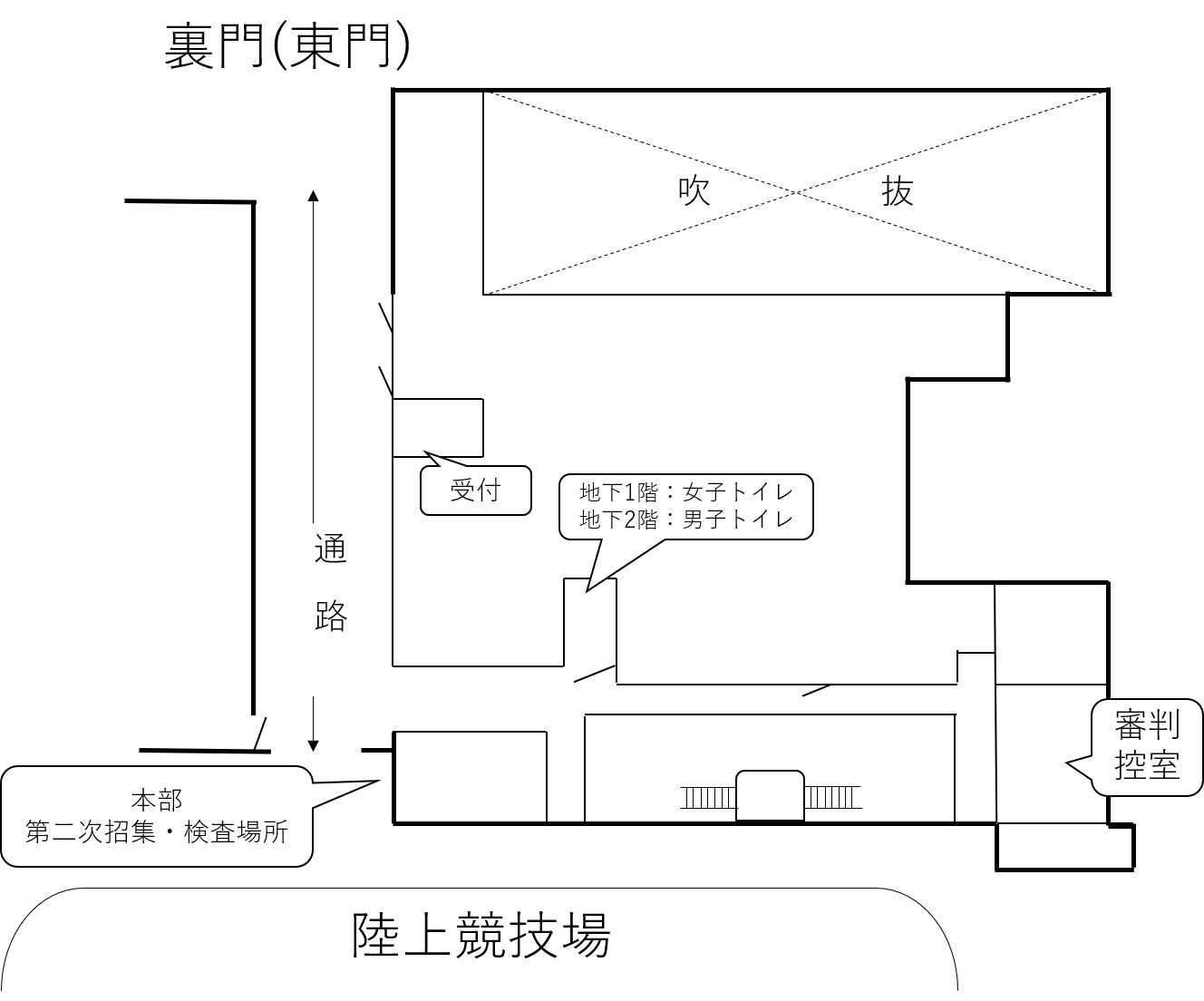 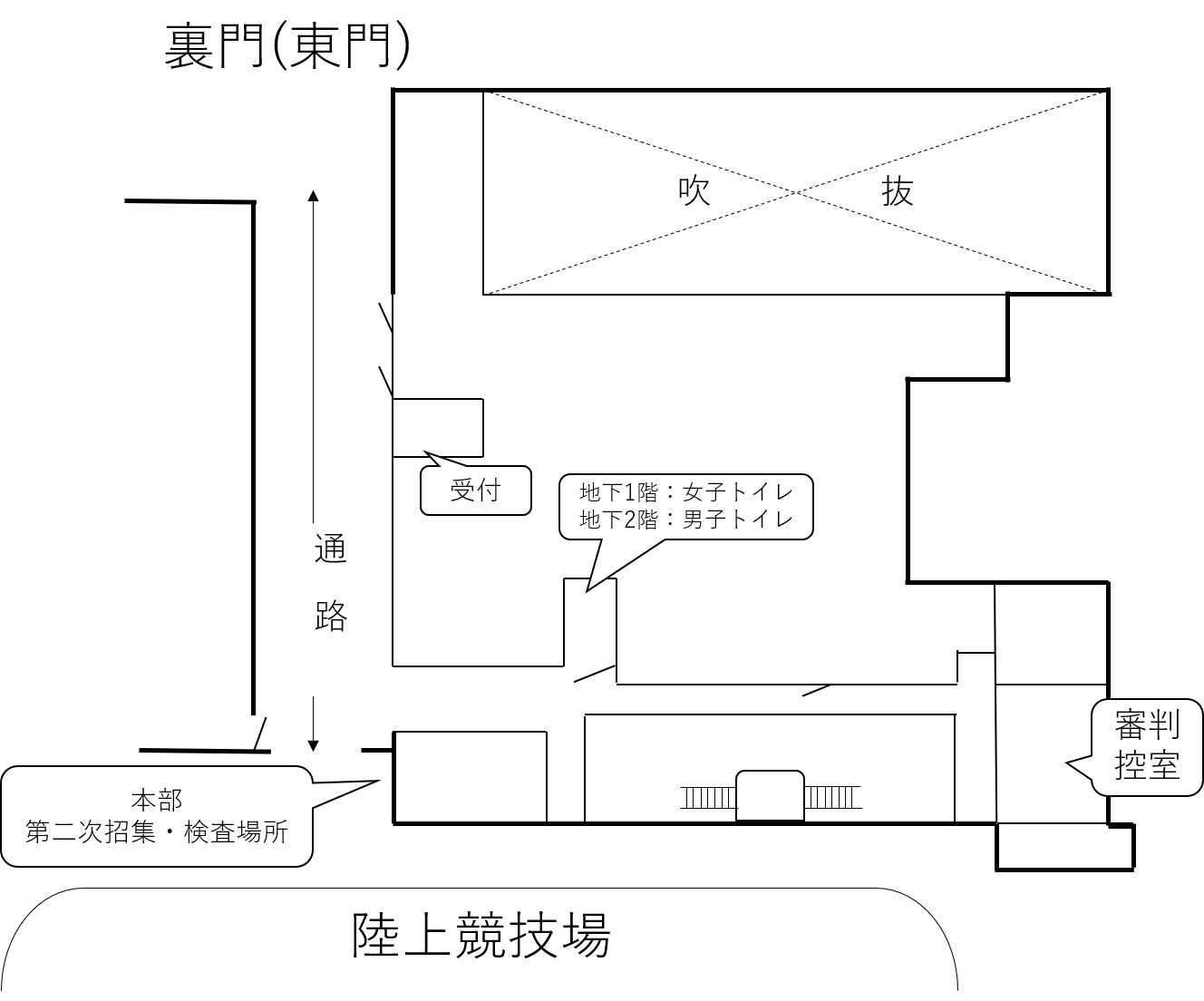 競技時間種　　　　目種　　　　目召集(競技ピット地点)13:00一般女子砲丸投12:2013:00一般女子円盤投12:2014:00一般女子ハンマー投13:2015:30一般女子ヤリ投14:50